Министерство образования и науки Челябинской областиГБПОУ «Челябинский педагогический колледж №1»Кафедра гуманитарных дисциплинГалица Анастасия ИгоревнаФОРМИРОВАНИЕ ЧИТАТЕЛЬСКОЙ ГРАМОТНОСТИ  КАК ОСНОВЫ ПРОЦЕССА ОБУЧЕНИЯ МЛАДШИХ ШКОЛЬНИКОВРЕФЕРАТЧелябинск, 2020ОГЛАВЛЕНИЕВВЕДЕНИЕАктуальность проблемы исследования. Повышение качества образования выступает одним из стратегических приоритетов  Российской  Федерации:  вхождение  Российской  Федерации  в число 10 ведущих стран мира по качеству общего образования является одной из приоритетных целей развития нашего государства на ближайшие несколько лет. Формирование читательской грамотности младшего школьника – одна из самых актуальных задач современного начального образования.В век современных технологий роль книги утрачена, интерес к чтению у детей существенно снижен. Школьники отдают предпочтение просмотру телевизора, игре в компьютер, планшет, телефон и т.д. Базовым гуманитарным предметом, способствующим формированию читательской грамотности, считаются уроки литературного чтения, на которых предполагается решение не только узкопредметных задач, но и общих для всех предметов задач развития младшего школьника.А.М. Новиков подчеркивает: «Грамотность является одним из важнейших показателей культурного развития населения, а относительно к школе – это важнейшее условие и показатель качества обучения». Грамотность имеет и более широкое толкование – как определенная степень владения знаниями в определенной области и умениями их применять [4].В системе международного мониторинга качества общего образования выделяются два исследования, в рамках которых оценивается читательская грамотность учащихся. Это международное исследование читательской грамотности PIRLS (Progress in International Reading Literacy Study) и международная программа оценки образовательных достижений учащихся PISA (Programme for International Student Assessment). В PIRLS речь идет о читательской грамотности, PISA рассматривает также математическую и естественнонаучную грамотность.В течение продолжительного времени педагоги начальной школы и исследователи в данной области говорили о работе с текстом, но при этом в начальной школе не выделяли ее как важную задачу. На сегодняшний день перед современной начальной школой поставлена задача формирования читательской грамотности младших школьников. В соответствии с ФГОС НОО читательская грамотность – это один из планируемых результатов обучения. Требования ФГОС НОО к читательской грамотности отражены в обобщенных планируемых результатах освоения междисциплинарной программы «Чтение: работа с текстом» [8], а также в обобщенных планируемых результатах освоения учебных программ по всем предметам начальной школы. Обществом в последние десятилетия осознано значение непрерывного образования, связанного с необходимостью для человека сменить несколько видов деятельности в течение жизни. Умение читать уже не может считаться способностью, приобретенной в раннем школьном возрасте, и сводиться лишь к овладению техникой чтения. Теперь это постоянно развивающаяся совокупность знаний, навыков и умений, т.е. качество человека, которое совершенствуется на протяжении всей его жизни в разных ситуациях деятельности и общения.Несмотря на то, что вопросам обучения чтению в образовании всегда придавалось большое значение, задача развития читательской грамотности является новой областью для современной начальной школы, решающей задачи реализации требований Федерального государственного образовательного стандарта.Таким образом, в соответствии с требованиями к содержанию и планируемым результатам освоения учащимися основной образовательной программы начального общего образования в качестве результата рассматривается формирование у обучающихся универсальных учебных действий. Особое место среди метапредметных универсальных учебных действий занимает чтение и работа с информацией. Успешное обучение в начальной и основной школе невозможно без сформированности у     обучающихся читательской грамотности.На основе актуальности проблемы  сформулирована тема исследования: «Формирование читательской грамотности как основы процесса обучения». Цель исследования:  на основе анализа современной научной психолого-педагогической литературы описать условия формирования  читательской грамотности  как основы процесса обучения.           Задачи исследования:раскрыть понятие «читательская грамотность» в международных исследованиях;проанализировать специфику читательской грамотности в процессе обучения;рассмотреть и описать характеристики читательской грамотности;сделать выводы по итогам проведенного исследования.В работе использованы теоретические методы исследования: поиск и отбор источников информации, структурирование информации, анализ, синтез, сравнение, обобщение, систематизация, классификация материала.ГЛАВА 1. ТЕОРЕТИЧЕСКИЕ ОСНОВЫ ЧИТАТЕЛЬСКОЙ ГРАМОТНОСТИ КАК ОСНОВЫ ПРОЦЕССА ОБУЧЕНИЯ1.1 Понятие «читательская грамотность» в международных исследованияхВ Российской Федерации сформирована единая многоуровневая система оценки качества образования, состоящая из нескольких процедур. К ним относятся не только ЕГЭ, ОГЭ, ВПР, исследования профессиональных компетенций учителей, но и участие России в международных исследованиях оценки качества образования. Эти исследования позволяют понять, насколько конкурентоспособной является российская школа сегодня, выявить и сравнить изменения, происходящие в системе образования разных стран, проанализировать факторы, позволившие странам-лидерам добиться успеха.По результатам международных исследований качества образования каждая страна получает информацию по: среднему баллу страны по международной шкале; отдельным группам показателей (гендерные различия, разделы учебного предмета, виды учебной деятельности и др.); уровням учебных достижений учащихся. 	К основным международным сопоставительным исследованиям качества образования, в которых участвует Россия, относятся PISA (Programme for International Student Assessment) и PIRLS (Progress in International Reading Literacy Study).PISA - это международная программа по оценке образовательных достижений учащихся, мониторинговые исследования которой отвечают на вопрос «Обладают ли учащиеся 15-летнего возраста, получившие обязательное общее образование, знаниями и умениями, необходимыми им для полноценного функционировании в современном обществе?». Данная программа осуществляется Организацией Экономического Сотрудничества и Развития [12]. Национальным центром проведения исследования PISA в Российской Федерации является ФГБУ «Федеральный институт оценки качества образования». Исследования проводятся циклами раз в три года (начиная с 2000), в области математической и естественнонаучной грамотности, а также грамотности чтения. Если в 2000 году в исследованиях PISA приняло участие 32 страны мира, то в 2018 году их количество возросло до 79. А в исследовании PISA-2021 планируют принять участие уже 88 стран.В первом полугодии 2018 года в Российской Федерации был проведен основной этап очередного цикла исследования PISA-2018, в котором приняли участие более 8000 учащихся 15-летнего возраста из более 200 образовательных организаций 43 субъектов Российской Федерации. По уровню читательской грамотности Россия заняла 26 место среди других стран-участниц.В PISA оцениваются 3 группы читательских умений:1 группа умений – поиск и извлечение информации. При поиске информации в печатном тексте читатель может ориентироваться на подзаголовки и таким образом определить часть текста, содержащую искомое сообщение. В электронном тексте читателю при поиске информации зачастую приходится обращаться к гиперсвязям. Трудность поиска информации определяется числом страниц, которые надо просмотреть для определения нужного места в тексте, объемом сообщения, а также тем, содержится ли в вопросе косвенное указание на возможное место локализации искомой информации.2 группа умений – интеграция и интерпретация информации. Эта группа умений предполагает извлечение из текста такой информации, которая не сообщается напрямую. Иногда для этого нужно установить скрытую связь, иногда понять подразумеваемое сообщение, осмыслить подтекст. И связывание отдельных сообщений текста, и их истолкование необходимы для того, чтобы построить общее, целостное понимание текста. Примеры вопросов на связывание и истолкование текста: учащихся просят придумать название или сочинить вступление к тексту, объяснить порядок действий в простой инструкции, восстановить названия осей на графике или столбиков в таблице, дать характеристику герою повествования или объяснить назначение карты или рисунка. 3 группа умений – осмысление и оценка информации текста. Чтобы осмыслить и оценить содержание текста, читатель должен связать информацию текста с другими внетекстовыми источниками информации, например, согласиться или не согласиться с утверждением текста. Часто читателя просят высказать и обосновать свою собственную точку зрения на предмет, обсуждаемый в тексте. Внетекстовая информация может содержаться в явном виде в формулировке вопроса, но нередко в вопросе не содержится дополнительная информация, но читатель сам, на основе собственного опыта, понимает необходимость привлечения дополнительных знаний. Умение осмыслить и оценить текст особенно остро востребовано при чтении.PIRLS - это международное сопоставительное исследование качества чтения и понимания текста для учащихся 4-х классов, которое проводится Международной ассоциацией по оценке учебных достижений IEA. Национальным координатором реализации исследования PIRLS в Российской Федерации является ФГБУ «Федеральный институт оценки качества образования». Целью является сопоставление уровня навыков чтения и понимания текста четвероклассниками различных стран мира, а также выявление различий в методике обучения читательской грамотности в национальных системах образования. Оцениваются два вида чтения, которые чаще других используются учащимися во время учебных занятий и вне школы: чтение с целью приобретения читательского литературного опыта и чтение с целью освоения и использования информации. В процессе тестирования каждый школьник получает книгу для чтения с двумя текстами-заданиями и тетрадь с 10–15 вопросами разной степени сложности к каждому заданию, в которую и записываются ответы. На выполнение каждого задания отводится 40 минут с 10–20-минутным перерывом между двумя частями теста. Наиболее сложными как для российских школьников, так и в целом для участников тестирования оказались вопросы со свободным ответом, для которых надо было не только найти ответ, но и сформулировать его достаточно кратко, чтобы уместить в отведенных строках тетради. В соответствии с концептуальными положениями исследования при чтении художественных и информационных (научно-популярных) текстов оцениваются четыре группы читательских умений:нахождение информации, заданной в явном виде;формулирование выводов; интерпретация и обобщение информации;анализ и оценка содержания, языковых особенностей и структуры текста[11].Исследование проводится один раз в 5 лет и к настоящему моменту проведены четыре цикла: в 2001 г. (35 стран), 2006 г. (40 стран), 2011 г. (49 стран), 2016 г. (50 стран). В 2016 году в исследовании приняли участие 4577 выпускников начальной школы из 206 образовательных организаций 42 регионов Российской Федерации. В цикле исследования PIRLS-2011 Российская Федерация заняла 2 место по читательской грамотности четвероклассников среди 49 стран-участниц. В последнем цикле исследования PIRLS-2016 Российская Федерация заняла 1 место по читательской грамотности четвероклассников среди 50 стран-участниц с результатом в 581 балл, что статистически значимо выше среднего значения по шкале, которое составляет 500 баллов [7].Читательская грамотность рассматривается сегодня как одна из самых важных компетентностей, характеризующих готовность к жизни в современном обществе. Так что же такое читательская грамотность?«Грамотность - базовая учебная компетенция, позволяющая человеку непрерывно учиться и осваивать новое, получать доступ к богатствам мировой и национальной культуры и тем самым расширять свой внутренний мир.  Грамотность определяет способность и готовность человека к активному усвоению знаний и их применению в каждодневной жизни» [9]. 	Читательская компетентность подразумевает сформированность у учащихся навыков и умений оперирования письменной информацией: поиск нужных текстов, их отбор и организация в соответствии с определенной темой, их адекватное прочтение и интерпретация, устная и письменная репрезентации прочитанного. Требования к читательской грамотности изменились и в связи с информатизацией общества, с все расширяющимися сферами применения компьютеров и использованием интернета, где требуются совершенно другие умения в чтении.Словосочетание «читательская грамотность» появилось в 1991 г., когда IEA (International Association for the Evaluation of Educational Achievement) – организация, инициировавшая сравнительное исследование качества чтения, искала понятие, определяющее чтение не только со стороны техники, но и в широком функциональном контексте – как возможность размышлять о прочитанном и использовать прочитанное для достижения личных и общественных целей, в первую очередь – для дальнейшего обучения.Таблица 1-Анализ понятия «читательская грамотность»Таким образом, анализ подходов к оценке читательской грамотности, используемых в названных исследованиях, был проведен российскими специалистами, которые наглядно показали их общность, например,  в выделении читательских умений, и их различия, основанные на учете возрастных особенностей школьников десяти и пятнадцати лет [6]. На основании вышесказанного, выделяются две основные цели: 1) чтение с целью получения опыта эстетического переживания и познания мира при чтении художественной литературы; 2) чтение с целью получения и использования информации. В связи с этими целями используются художественные и информационные тексты, формат текстов довольно разнообразен, используются сплошные тексты и тексты, содержащие карты, схемы и т.д.1.2.Специфика читательской грамотности в процессе обученияПоказателями результатов обучения выступают не степень освоения учебных программ, а способность применять предметные знания и умения в ситуациях, требующих умения обобщать, размышлять, делать выводы, принимать решения и продуктивно действовать, то есть сформированность основных (базовых) компетенций, названных грамотностями.Все грамотности (они изучаются с помощью стандартизированых тестовых заданий) определяются как способности к использованию предметных знаний и умений для развития индивидуальных возможностей благоприятной адаптации в современном мире, активного участия в жизни общества. В их основе лежат универсальные мыслительные действия и операции, которые можно поставить в соответствие с отечественными общеучебными умениями.Под грамотностью чтения в PISA-исследовании понимается способность к осмыслению письменных текстов и их рефлексии. Учащиеся должны показать умение понимать текст различных жанров, представленный в различных формах – диаграммах, рисунках, картах, таблицах и графиках, находить информацию, интерпретировать текст, размышлять над его содержанием, оценивать его смысл и значение [2]. Грамотность чтения – это способность:понимать письменные тексты; рефлексировать над содержание текстов: - размышлять над содержанием,- оценивать прочитанное,- излагать свои мысли о прочитанном;использовать содержание текстов для достижения собственных целей (личностного роста, активного участия в жизни общества и т.п.)Слово "грамотность" подразумевает успешность в овладении учащимися чтением как средством осуществления своих дальнейших планов: продолжения образования, подготовки к трудовой деятельности, участия в труде и  жизни общества.Сущность понятия составляют признаки: понимание, рефлексия и использование. Они взаимосвязаны и обогащают друг друга. Рефлексия предполагает раздумья о содержании или структуре текста, перенос их на себя, в сферу личного сознания. Только в этом случае можно говорить о понимании текста, о возможности использования человеком его содержания в разных ситуациях деятельности и общения: для участия в экономической, политической, социальной и культурной жизни общества.Слова "письменный текст" подразумевают печатные, написанные от руки или изображенные на дисплее тексты, в которых использован естественный язык. Такой текст может включать визуальные изображения в виде диаграмм, картинок, карт, таблиц, графиков, хотя исключает включение фильмов, телеизображения, мультипликации, картинок без слов, которые требуют иной стратегии восприятия. В связи с включением визуальных изображений тексты можно разделить на сплошные (без изображений) и несплошные (с подобными изображениями). Вместе с тем визуальные изображения (визуальные тексты) могут быть предложены и отдельно, самостоятельно [2].Под сплошным понимается текст, не прерываемый включёнными в отдельные строки формулами, таблицами, заголовками, иллюстрациями. К сплошным относятся тексты разных типов и жанров, которые учащиеся читают в повседневной жизни, в том числе в школе:описание (художественные и технические: отрывок из рассказа, стихотворение, описание человека, места, предмета );повествование (повесть, стихотворение, басня, рассказ, отчет, статья в учебнике, статья в газете или журнале, репортаж);объяснение (объяснительное сочинение, определение, толкование, резюме, интерпретация);аргументация (комментарий, научное обоснование);инструкция (указание к выполнению работы; правила, уставы, законы).В то же время сегодня читатель всё чаще сталкивается с так называемыми несплошными текстами. Это тексты, в которых информация предъявляется невербальным или не только вербальным способом. К несплошным текстам относят графики, диаграммы, схемы (кластеры), таблицы, географические карты и карты местности; различные планы (помещения, местности, сооружения); входные билеты, расписание движения транспорта, карты сайтов, рекламные постеры, меню, обложки журналов и др [2]. 1.3. Характеристики читательской грамотностиГоворя об актуальности мониторинга PISA, зарубежные исследователи Smith, Mikulecky, Kibby, & Dreher отметили, что раньше основное ожидание по отношению к ученику сводилось к формуле: «Прочти и перескажи». В настоящее время, утверждают авторы, надо учить поиску информации и ее использованию. Какие же характеристики читательской грамотности учитываются тестом PISA? Следовательно, тест PISA, измеряющий читательскую  грамотность учащихся должен быть сфокусирован на таких читательских умениях, как поиск, выбор, интерпретация и оценка информации из текстов, используемых во внешкольных ситуациях. Эти читательские умения не только определенным образом оттачивают умы учащихся, не только служат базой для учебной успешности во всех школьных дисциплинах, но и являются необходимым условием успешного участия в большинстве сфер взрослой жизни. PIRLS - международный проект «Исследование качества чтения и понимания текста». Благодаря тому, что проект PIRLS позволяет сравнить уровень и качество понимания текста учащимися начальной школы в различных странах мира, в своей работе мы отдаем первостепенную значимость этому проекту. Младшие школьники читают, чтобы учиться, чтобы участвовать в школьных и внешкольных читательских сообществах, и для удовольствия. Именно в контексте этого исследования зародилось понятие читательской грамотности, были разработаны группы читательских умений и выявлены уровни читательской грамотности. Вопросы теста PIRLS составлены таким образом, чтобы оценить четыре основных действия читателя, обеспечивающих полноту понимания текста:вычитать детали (единицы информации), впрямую упомянутые в тексте;сделать прямые умозаключения из этой информации; интерпретировать и интегрировать отдельные сообщения текста; оценить содержание, язык и форму всего сообщения и его отдельных элементов [5]. В исследовании выделены и описаны уровни читательской грамотности, всего выделено пять уровней: высший, высокий, средний, низкий и самый низкий (этот уровень используется как характеристика подготовки читателей, не достигших низкого уровня). Необходимо раскрыть каждый уровень подробнее: 1) Высший уровень понимания текста характеризуется тем, что школьники воспринимают текст целостно и в это же время понимают отдельные единицы текста в их взаимосвязи, а так же опираются на текст для обоснования собственных интерпретаций авторской позиции. Читая художественные тексты, учащиеся, имеющие высший уровень читательской грамотности могут:     -  связывать детали текста для понимания общих идей автора;    - интерпретировать события и действия героев для понимания их чувств, мотивов, целей и особенностей характера, обосновывать свои интерпретации, опираясь на содержательные и формальные элементы всего текста. Читая информационные тексты, учащиеся, имеющие высший уровень читательской грамотности могут: - распознавать и интерпретировать сложную информацию из разных частей текста и обосновывать свои интерпретации, основываясь на сообщениях всего текста; - связывать единицы информации из всего текста для того, чтобы объяснить значение сообщения текста и выстроить последовательность описанных в тексте сообщений; - оценить и объяснить значение визуальных и вербальных элементов для понимания сообщений текста. 2) Высокий уровень понимания текстов предполагает, что учащиеся понимают существенные сообщения текста, могут делать собственные умозаключения, основываясь на тексте, оценивают как содержание, так и форму текста, обращают внимание на некоторые языковые особенности текста. Читая художественные тексты, учащиеся, имеющие высокий уровень читательской грамотности способны: - найти и опознать значимые детали, скрытые в разных частях текста; - строить умозаключения для объяснения связи между событиями текста, между чувствами, намерениями и действиями героев и обосновывать свои выводы с помощью текста; - связывать и интерпретировать события истории, действия и черты характера героев, описанные в разных частях текста; - оценивать значение событий истории и действий героев для понимания сообщения текста; - понимать значение некоторых языковых характеристик (метафора, интонация, образ). Читая информационные тексты, учащиеся, имеющие высокий уровень читательской грамотности способны: - найти и опознать нужную информацию внутри сплошного текста или в сложной таблице; - строить умозаключения о логических связях отдельных сообщений текста для обоснования своего мнения; - связывать вербальную и визуальную информацию для обоснования связей между идеями текста; - оценивать содержание и форму текста при обобщении его основных идей. 3) Средний уровень понимания текста подразумевает, что читатели могут находить в тексте информацию, делать на ее основе умозаключения, используя при этом некоторые особенности формы и языка текста. Читая художественные тексты, учащиеся, имеющие средний уровень читательской грамотности могут: - вычитывать события, действия и чувства героев, описанные в явном виде; - строить умозаключения о свойствах, чувствах и мотивации основных героев;  - интерпретировать очевидные основания действий героев и давать простые объяснения; - оценивать отдельные языковые и стилистические особенности текста. Читая информационные тексты, учащиеся, имеющие средний уровень читательской грамотности могут: - найти и извлечь из текста две – три единицы информации; - использовать подзаголовки, иллюстрации и информацию в отдельных рамочках для того, чтобы найти часть текста, содержащую нужную информацию.4) Низкий уровень понимания текстов характеризуется тем, что школьники могут вычитать из текста такую информацию, которая сообщается в явном виде и которую легко локализовать. Читая художественные тексты, учащиеся, имеющие низкий уровень читательской грамотности могут: - найти и извлечь из текста явно описанную деталь. Читая информационные тексты, учащиеся, имеющие низкий уровень читательской грамотности могут: - найти и извлечь информацию, которая в явном виде сообщается в начале текста. Данные уровни диагностируются через систему тестовых работ, которые были разработаны для художественных и информационных текстов. Определяя общую характеристику заданий исследования PIRLS, М.И. Кузнецова в своей работе «Сильные и слабые стороны читательской деятельности выпускников российской начальной школы по результатам PIRLS-2006» определила, что входящие в инструментарий исследования литературные тексты соответствуют определенным критериям [3]. Критерии, которые определяют структуру тестовых работ PIRLS:тематика информационных и художественных текстов направлена на возрастные возможности читателей после четырех лет школьного обучения чтению. Объем текстов ограничен 600—670 словами; тексты лишены прямого дидактизма, они либо содержат некую неоднозначность, предоставляя читателю возможность двойной трактовки, либо в качестве главного героя в художественных текстах может выступать необыкновенный персонаж, и в этом случае школьники должны уметь перенести чувства этих необычных героев на чувства людей;каждый текст сопровождается несколькими иллюстрациями. Исходя из вышесказанного, можно сделать вывод: сегодня учителю начальных классов совершенно понятно, что наличие хорошей техники чтения недостаточно, поскольку выпускнику начальной школы необходима целая совокупность непрерывно совершенствующихся читательских компетенций. При высоком уровне овладения техникой чтения, положительном отношении к этой деятельности младшие школьники по-прежнему отстают в нестандартной индивидуальной оценке событий, описанных в прочитанных произведениях, демонстрируют недостаточный уровень смыслового чтения познавательных, справочных, инструктивных текстов.Для решения данной проблемы необходима работа по формированию у младших школьников двух группы умений:умения, целиком основанные на тексте, извлекать из текста информацию и строить на ее основании простейшие суждения:
– находить в тексте информацию, представленную в явном виде;–  основываясь на тексте, делать простые выводы. умения, основанные на собственных размышлениях о прочитанном (интегрировать, интерпретировать и оценивать информацию текста в контексте собственных знаний читателя): – устанавливать связи, которые не высказаны автором напрямую;
–  интерпретировать их, соотнося с общей идеей текста;– реконструировать авторский замысел, опираясь не только на содержащуюся в тексте информацию, но и на формальные элементы текста (жанр, структуру, язык).Представление о читательской грамотности как об одном из планируемых результатов начального образования ставит задачу выбора способа формирования читательских умений в образовательной практике. В современных подходах к обучению отмечается важность того, чтобы в результате обучения в ребенке произошли изменения, которые определяются не только приобретенным жизненным опытом, не только теми знаниями, которые он усвоил в процессе обучения, но и характером его деятельности, отношением к ней, уровнем познавательных интересов, готовностью к самообучению и самовоспитанию. Выводы по первой главеВ первой главе рассмотрены теоретические аспекты читательской грамотности как основы процесса обучения. Проанализированы  международное исследование читательской грамотности PIRLS и международная программа оценки образовательных достижений учащихся PISA. Рассмотрено понятие читательской грамотности с точки зрения исследователей как М.И. Кузнецова, Г.С. Ковалёва, Г.А. Цукерман, А.М. Новиков. Теоретический анализ позволил сделать следующие выводы:1) читательская грамотность, в контексте международного исследования PIRLS, понимается как способность учащихся к осмыслению текстов различного содержания и формата, как способность к использованию прочитанного в различных жизненных ситуациях, в том числе и для достижения своих целей, расширения знаний и возможностей. В контексте требований федерального государственного образовательного стандарта читательская грамотность рассматривается как один из планируемых результатов обучения, и понимается, как способность работать с текстом для извлечения информации и дальнейшего её использования. Данное определение для нашей работы является наиболее информативным.2) работа по формированию читательской грамотности тесно связана с задачей освоения младшими школьниками умения работать с художественными и информационными текстами. Сформированность читательской грамотности предоставляет учащимся возможность использования письменных текстов как основного ресурса самообразования, что является  необходимым условием для успешного обучения младших школьников;3) в основу организации работы с читательской грамотностью положены группы читательских умений, овладение которыми свидетельствует о полном понимании текста. Следовательно, все умения, образующие систему, формируются одновременно при обращении к каждому новому произведению, поскольку более высокий уровень восприятия достигается только в результате взаимодействия всех элементов системы.ЗАКЛЮЧЕНИЕВ начале исследования нами была поставлена цель – на основе анализа современной научной психолого-педагогической литературы описать условия формирования  читательской грамотности  как основы процесса обучения. Следуя достижению поставленной цели, нами было выявлено, что в современной начальной школе одной из актуальных задач является формирование читательской грамотности младших школьников. Следуя из этого, мы описали,  умения, которые являются результатом формирования читательской грамотности:- общая ориентация в содержании текста и понимание целостного смысла; - нахождение информации данной в явном виде; - интерпретация текста и обобщение информации; - анализ содержания текста его формы и оценка.Нам удалось установить, что современная педагогика  предлагает новый подход к чтению как инструменту, который сознательно развивается ребёнком и употребляется им как орудие свободного познания мира. Упор делается на сознательное чтение, на рефлексию собственного понимания и эстетического переживания.В курсовой работе мы планируем рассмотреть различные методические подходы формирования читательской грамотности младших школьников, разработать диагностический инструментарий для оценки читательской грамотности учащихся.СПИСОК ИСПОЛЬЗОВАННЫХ ИСТОЧНИКОВФедеральный государственный образовательный стандарт начального общего образования «Метапредметные результаты освоения основной образовательной программы начального общего образования ». — Москва: Просвещение, 2011. — 10 с.Ковалёва Г.С., Красновский Э.А. Новый взгляд на грамотность. По результатам международного исследования PISA – 2000. М.: Логос, 2004.Кузнецова, М. И. Сильные и слабые стороны читательской деятельности выпускников российской начальной школы по результатам PIRLS-2006.Новиков, А. М. Н73 Педагогика: словарь системы основных понятий / А. М. Новиков. – Москва: Издательский центр ИЭТ, 2013. - 268с.Цукерман, Г. А., Ковалёва, Г. С., Кузнецова, М. И. Хорошо ли читают российские школьники? // Вопросы образования. – 2007. – №4.Цукерман  Г.  А., Ковалева  Г.  С., Кузнецова  М.  И. Победа в PIRLS и поражение в PISA: судьба читательской грамотности 10—15-летних школьников // Вопросы образования. — № 2. — 2011. С. 123—150.Основные результаты международного исследования PIRLS – 2016.Планируемые результаты начального общего образования / Л. Л. Алексеева, С. В. Анащенкова, М. З. Биболетова [и др.]; под ред. Г. С. Ковалевой, О. Б. Логиновой; Москва: Просвещение, 2009. – 120 с.Сметанниеова Н.Н. Стратегиальный подход к обучению чтению. М., «Школьная библиотека», 2005г.Функциональная грамотность младшего школьника. Дидактическое сопровождение. Книга для учителя / Н.Ф. Виноградова, Е.Э. Кочурова, М.И. Кузнецова, О.О. Петрашко, В.Ю. Романова, О.А. Рыдзе, И.С. Хомякова. – М.: Российский учебник, 2018.Progress in International Reading Literacy Study [Электронный ресурс]: PIRLS 2006. – Режим доступа: http://nces.ed.gov/surveys/pirls/.  Programe for International Student Assessment [Электронный ресурс]. – Режим доступа: https://nces.ed.gov/surveys/pisa/.Приложение А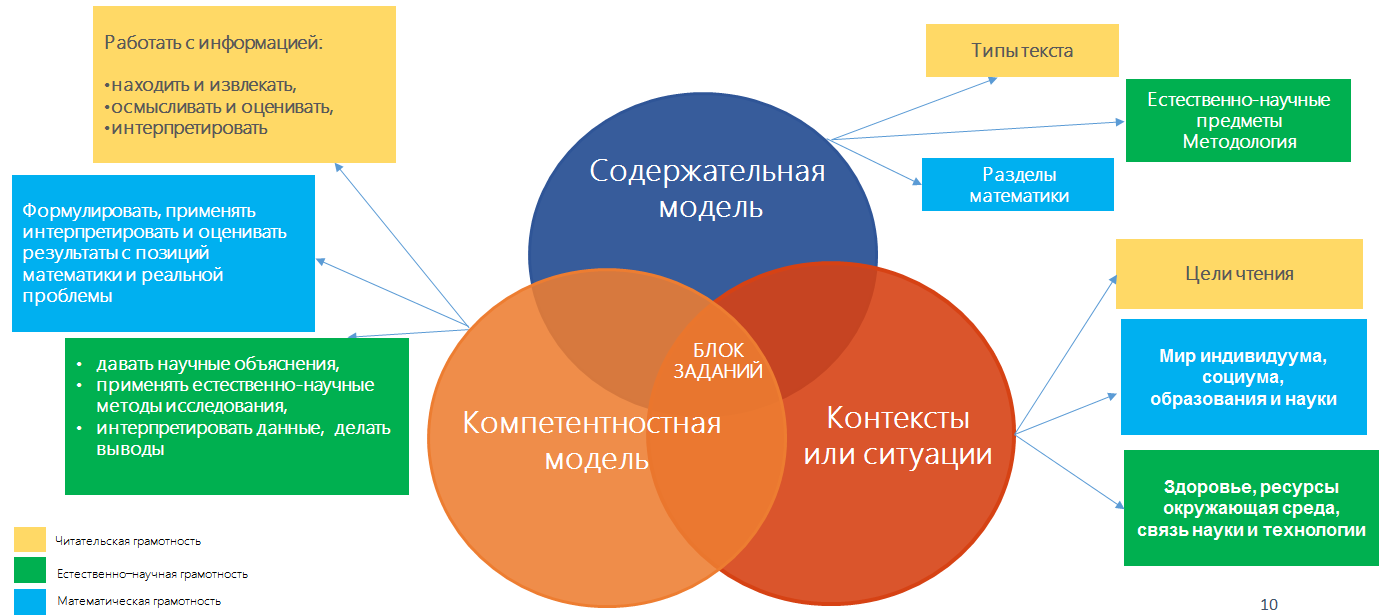 Рисунок 1  - Концептуальная рамка оценки функциональной грамотности в исследовании  PISА Реферат защищенСпециальность: 44.02.02с оценкой «____» (____________)Преподавание в начальных классах«_____» _____________ 2020 годаКурс: 2, группа: 23Руководитель: Солопова Т.В.,Участие в Конкурсе рефератов:преподаватель МДК 01.02Рекомендован _________________Русский язык с методикой подпись руководителяпреподавания  преподавания  Не рекомендован ______________высшей квалификационной категорииподпись руководителявысшей квалификационной категорииподпись руководителяВВЕДЕНИЕ3ГЛАВА 1. ТЕОРЕТИЧЕСКИЕ ОСНОВЫ ЧИТАТЕЛЬСКОЙГРАМОТНОСТИ КАК ОСНОВЫ ПРОЦЕССА ОБУЧЕНИЯ1.1. Понятие «читательская грамотность» в международных  6исследованиях1.2. Специфика читательской грамотности в процессе обучения                        111.3. Характеристики читательской грамотности13Выводы по 1 главе18ЗАКЛЮЧЕНИЕ 20СПИСОК ИСПОЛЬЗОВАННЫХ ИСТОЧНИКОВ 21ПРИДОЖЕНИЕ А Рисунок – Концептуальная рамка оценки 23функциональной грамотности в исследовании PISAАвтор ОпределениеPISAЧитательская грамотность - способность человека понимать и использовать письменные тексты, размышлять о них и заниматься чтением для того, чтобы достигать своих целей, расширять свои  знания и возможности, участвовать в социальной жизни[10].PIRLSЧитательская грамотность - способность понимать и использовать письменную речь во всем разнообразии ее форм для целей, определяемых обществом и/или ценных для индивида. Младшие школьники читают, чтобы учиться, чтобы участвовать в школьных и внешкольных читательских сообществах, и для удовольствия»[10].ФГОСЧитательская грамотность - способность человека понимать и использовать письменные тексты, размышлять о них и заниматься чтением для того, чтобы достигать своих целей, расширять свои знания и возможности, участвовать в жизни общества[1].